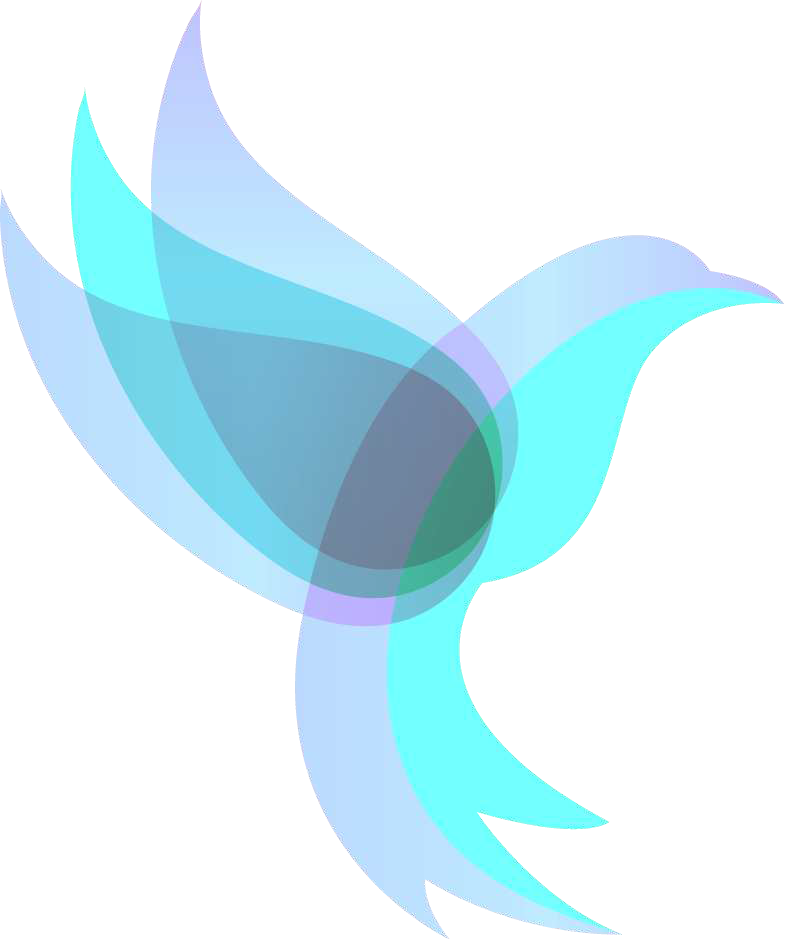 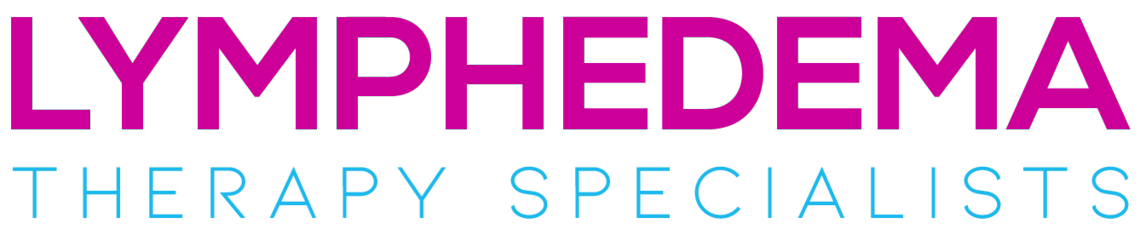 PHYSICIAN / PROVIDER REFERRAL FORMTEXAS MEDICAL CENTER / HOUSTON & SURROUNDING AREASCENTRAL SCHEDULING:	PHONE: 713-497-5335	FAX: 833-891-3211 DATE:	PATIENT NAME: 	DOB:	PHONE: 	❏ EVALUATION & MANAGEMENT FOR LYMPHEDEMA❏ COMPLETE LYMPHEDEMA THERAPY (CLT)❏ MANUAL LYMPH DRAINAGE (MLD): Chest,Trunk, Abdomen, And Associated Pathways❏ MULTI-LAYER COMPRESSION SYSTEM:Application to affected extremity❏ IV ANTI-BIOTIC INFUSION❏ SKIN & NAIL CARE WITH PRECAUTIONS AND WRITTEN INSTRUCTIONS❏ THERAPEUTIC (ROM) EXERCISE WITH WRITTEN INSTRUCTIONS❏ PNEUMATIC DEVICE THERAPY❏ PATIENT IS HOMEBOUND / HOME EVALUATION❏ WOUND CAREEQUIPMENT & SUPPLIES:I CERTIFY THAT THE ABOVE ORDERS ARE MEDICALLY NECESSARY AND APPROPRIATE FOR THIS PATIENT. LCMP SIGNATURE		 DATE:		NPI			  LCMP NAME 		PHONE			FAX		 ADDRESS: 	CITY	STATE		ZIP	 Medical Center Location: 9230 Kirby Drive, Suite 100, Houston, TX 77054 Katy Location: 705 S. Fry Rd. Suite 100, Katy, TX 77450Phone: 713-497-5335Fax: 833-891-3211